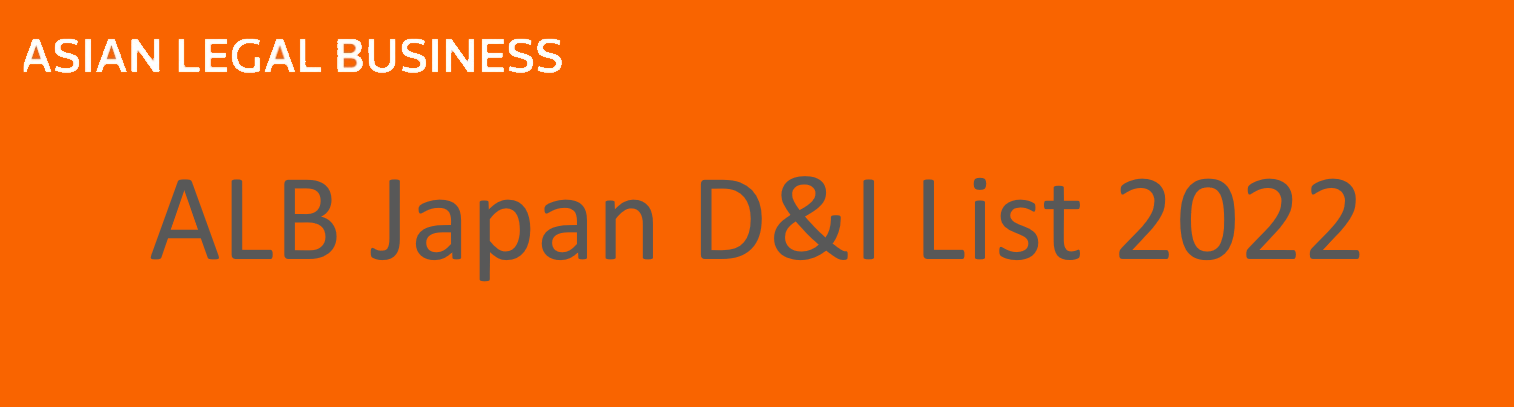 Please do not alter this form. Please clearly mark CONFIDENTIAL next to the details that should not be published.Deadline for submission is on December 17, 2021このフォームを変更しないでください 非公表の情報は、詳細説明記入欄の隣にあるCONFIDENTIAL のボックスをよく見えるようにチェックしてください。このリストは12月17日で公表されます。Please mail your submission to Rowena Muniz at rowena.muniz@thomsonreuters.comPlease mail your submission to Rowena Muniz at rowena.muniz@thomsonreuters.comEvaluation 評価
(all statistics should relate to Japan offices)
(すべての数値は日本国内を対象としてください）Evaluation 評価
(all statistics should relate to Japan offices)
(すべての数値は日本国内を対象としてください）Evaluation 評価
(all statistics should relate to Japan offices)
(すべての数値は日本国内を対象としてください）Number of female lawyers, and percentage of female lawyers among total fee-earners女性弁護士数と全弁護士のうち女性が占める割合（%）Number of female partners, and percentage of female partners among total partners 女性パートナー数と全パートナーのうち女性が占める割合（%）Other kinds of minority representation 
(includes gender, race, disabilities, and sexual orientation etc)その他のマイノリティーの数と全弁護士に占める割合（%） 
(ジェンダー、人種、障がい、LGBTQ＋などを含みます)Please list the diversity programs and initiatives currently in place at your firm; highlight the ones included in the past 12 monthsD&I実現のために現在（過去12か月を含む）実施している行動指針やプログラムなどPlease list impact till date of the programs listed above上記によって得られた現在のD&Iの状況D&I strategies and goalsD&I strategies and goalsD&I strategies and goalsHow would you describe your strategy for fostering a more diverse workplace, including paths to leadership for women and minorities?女性やマイノリティーのリーダー育成を含め、職場のD&Iに向けて実施していることを具体的に教えてくださいWhat specific goals have you set for yourself? Please provide specifics, as well as dates you hope to achieve these by. 事務所の目標を、できるだけ具体的に、目途となる期日も含めて教えてください